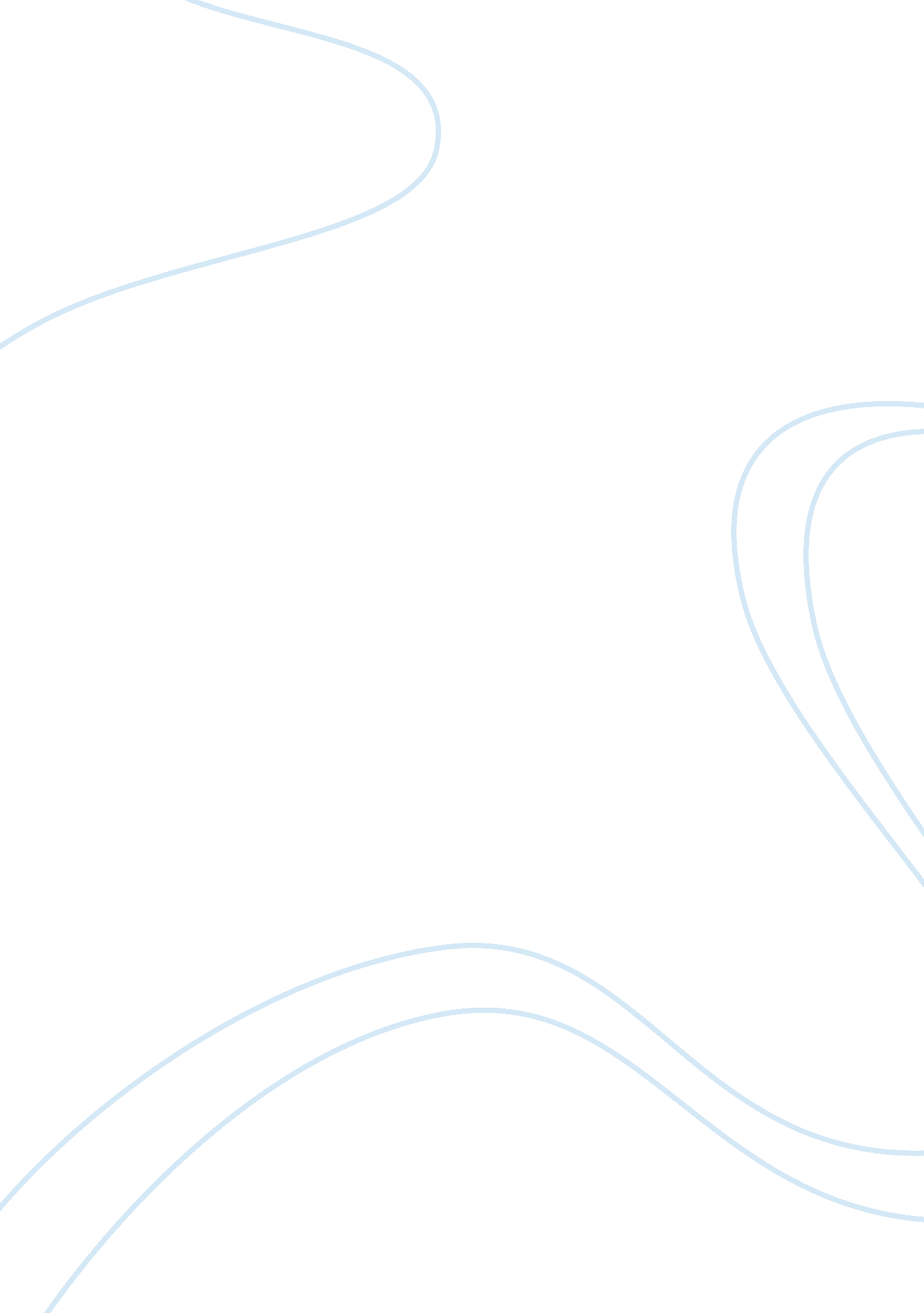 Challenges – blessings in disguise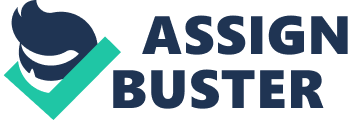 Similarly, from a life sans challenges, never emerges a strong person. ” Good morning everybody, taking this very thought forward, I sanjana ahuja stand before you to express my views on “ Challenges – as blessings in disguise”. Man is destined to face challenges in life. Life is not a bed of roses. It is a stark truth that obstacles in life are inevitable and inescapable. Life’s challenges usually seem like inconveniences when they interrupt our schedules, or get in the way of something we want to do. But , Isn’t that part of the reason we call them challenges? When we’re working towards something that’s important to us, the last thing we want is to face some big, unexpected challenge or an obstacle.. When we are focused on results it is hard to appreciate detours. But have we ever noticed the blessing hidden behind the challenges? If not, perhaps we aren’t looking closely enough. Sometimes the darkest challenges , hold the greatest gems of light. , and hence should be seen from a whole new perspective. I firmly believe that one can never become a person of extraordinary character just by leading an ordinary and peaceful life and avoiding challenges. As long as we are alive we cannot be free of difficulties nor spared from problems. The question is how to overcome and resolve them. And there is only one answer: to confront and challenge life’s trials head on. Too often we view a challenge as irritating annoyance, when in fact it may hold a great opportunity to learn and grow! If we start by asking ourselves, “ what can I learn from this experience? it immediately puts a more positive spin on the situation. It allows us to discover something worth appreciating about our experience. One major reason why a challenge might intimidate us is because we don’t feel capable of handling it. We may have a limited perception of our own abilities, so we automatically believe that the challenge is bigger than we are. If we learn to see each challenge as an opportunity to become stronger and more capable, believe me everything changes. We can use challenging situations to unlock our untapped strengths and abilities. Each time we do this it will increase our confidence and we begin to harness our personal power to an even greater degree. I ask you all, Facing the sea perils and even after sinking of nine of his ships, if Christopher Columbus would have terminated his voyage , wont our country possibly be amongst the superpowers. But it was his sheer determination and will that he faced the challenges, which led to his expedition to America. Look at yuvraj singh , had he not faced the frightening face of cancer with courage, we would not have seen the glory of such a player ever again. All we have to learn from these experiences is that to get to the other side of the tunnel, one has to bear the darkness within. Also, More often than not, we tend to view a challenge as a disadvantage – but is that necessarily true? When something gets in our way, what do we do? Don’t we start searching for a different strategy to accomplish our goal? Thanks to the challenge, we may be able to replace a flawed strategy with one that works much better.. we must always remember that , The greater the challenge ,, the more glory is in overcoming it. All though some people may argue that these challenges have no important cause, this is altogether untrue. Challenges are set for a reason: to overcome fears, to inspire, to reach sense of vocation, to make discoveries and to broaden people’s minds. Can you even imagine a dull and drab life, which continues on the same pace throughout? Off course not. Challenges are adventures, and Paulo Coelho has rightly said and I quote that “ fortunate are the ones who take the first step”. At last, I would like to conclude by saying that, Challenging circumstances are a part and parcel of our lives. they may be a stepping stone or a stumbling rock. So, the real question here is , how you take them to be?. The next time you are confronted with something that has the illusion of being an obstacle, simply just realize that the obstacle is not the boss of you. You are the boss of it and view it as being a stone in the right direction. Don’t handicap yourself by making your life easy. So, whenever life puts you through the trials and tribulations never say, “ WHY ME? ” rather set forth the words , “ TRY ME”. 